Администрация Слободо-Туринского сельского поселенияРАСПОРЯЖЕНИЕот  30 декабря 2022 года  №186с. Туринская СлободаОб утверждении Программы профилактики рисков причинения вреда (ущерба) охраняемым законом ценностям в сфере муниципального контроля на автомобильном транспорте, городском наземном электрическом транспорте и в дорожном хозяйстве в Слободо-Туринском сельском поселении на 2023 годВ соответствии со статьей 44 Федерального закона от 31.07.2020 N 248-ФЗ "О государственном контроле (надзоре) и муниципальном контроле в Российской Федерации", руководствуясь Постановлением Правительства РФ от 25.06.2021 N 990"Об утверждении Правил разработки и утверждения контрольными (надзорными) органами программы профилактики рисков причинения вреда (ущерба) охраняемым законом ценностям", Уставом Слободо-Туринского сельского поселения1.  Утвердить Программу профилактики рисков причинения вреда (ущерба) охраняемым законом ценностям в сфере муниципального контроля на автомобильном транспорте, городском наземном электрическом транспорте и в дорожном хозяйстве в Слободо-Туринском сельском поселении на 2023 год (прилагается).2. Контроль по исполнению настоящего распоряжения оставляю за собой.Глава администрацииСлободо-Туринского сельского поселения								Ю.В.Сабуров Утверждено распоряжением администрации Слободо-Туринского сельского поселения от 30.12.2022 года № 186Программапрофилактики рисков причинения вреда (ущерба) охраняемым законом ценностям в сфере муниципального контроля на автомобильном транспорте, городском наземном электрическом транспорте и в дорожном хозяйстве в Слободо-Туринском сельском поселении на 2023 годРаздел 1. Общие положения 1.1. Программа профилактики рисков причинения вреда (ущерба) устанавливает порядок проведения профилактических мероприятий, направленных на предупреждение нарушений обязательных требований и (или) причинения вреда (ущерба) охраняемым законом ценностям, соблюдение которых оценивается при осуществлении муниципального контроля на автомобильном транспорте, городском наземном электрическом транспорте и в дорожном хозяйстве в Слободо-Туринском сельском поселении на 2023 год. Раздел 2. Аналитическая часть Программы 2.1. Вид осуществляемого муниципального контроля: Муниципальный контроль на автомобильном транспорте, городском наземном электрическом транспорте и в дорожном хозяйстве в  Слободо-Туринском  сельском поселении осуществляется Администрацией Слободо-Туринского сельского поселения Слободо-Туринского муниципального района Свердловской области (далее – Администрация).2.2.      Обзор по виду муниципального контроля. Под муниципальным контролем на автомобильном транспорте, городском наземном электрическом транспорте и в дорожном хозяйстве понимается деятельность администрации Слободо-Туринского сельского поселения, направленная на предупреждение, выявление и пресечение нарушений обязательных требований на автомобильном транспорте, городском наземном электрическом транспорте и в дорожном хозяйстве (далее – обязательных требований), осуществляемая в рамках полномочий Слободо-Туринского сельского поселения по решению вопросов местного значения посредством профилактики нарушений обязательных требований, оценки соблюдения гражданами и организациями обязательных требований, выявления их нарушений, принятия предусмотренных законодательством Российской Федерации мер по пресечению выявленных нарушений обязательных требований, устранению их последствий и (или) восстановлению правового положения, существовавшего до возникновения таких нарушений. 2.3. Муниципальный контроль осуществляется посредством:- организации и проведения проверок выполнения юридическими лицами, индивидуальными предпринимателями и гражданами обязательных требований в сфере дорожной деятельности;- принятия предусмотренных законодательством Российской Федерации мер по пресечению и (или) устранению выявленных нарушений, а также систематического наблюдения за исполнением обязательных требований;- организации и проведения мероприятий по профилактике рисков причинения вреда (ущерба) охраняемым законом ценностям;- организации и проведения мероприятий по контролю, осуществляемых без взаимодействия с юридическими лицами, индивидуальными предпринимателями.2.4. Подконтрольные субъекты:- юридические лица, индивидуальные предприниматели и граждане.2.5. Перечень правовых актов и их отдельных частей (положений), содержащих обязательные требования, соблюдение которых оценивается при проведении Администрацией мероприятий по муниципальному контролю:Федеральный закон от 10.12.1995 № 196-ФЗ "О безопасности дорожногодвижения";Федеральный закон от 08.11.2007 № 257-ФЗ "Об автомобильных дорогахи о дорожной деятельности в Российской Федерации и о внесении изменений в отдельные законодательные акты Российской Федерации";Федеральный закон от 29.12.2017 № 443-ФЗ "Об организации дорожногодвижения в Российской Федерации и о внесении изменений в отдельные законодательные акты Российской Федерации".2.6. Данные о проведенных мероприятиях. В 2021 году плановые  проверки по виду контроля не проводились. В целях предупреждения нарушений подконтрольными субъектами обязательных требований, требований, установленных муниципальными правовыми актами в сфере муниципального жилищного контроля, устранения причин, факторов и условий, способствующих указанным нарушениям, Администрацией осуществлялись мероприятия по профилактике таких нарушений в соответствии с планом мероприятий (программой) по профилактике нарушений, осуществляемых органом муниципального контроля в 2022 году. В 2022 году в целях профилактики нарушений обязательных требований на официальном сайте Слободо-Туринского сельского поселения в информационно-телекоммуникационной сети «Интернет» обеспечено размещение информации в отношении проведения муниципального контроля, в том числе положения обязательных требований, обобщение практики, разъяснения, полезная информация. Разъяснительная работа проводилась также в рамках проведения рейдовых осмотров путем направления уведомлений об устранении выявленных нарушений с описанием характера выявленных нарушений и требований, установленных законодательством в части сроков и методов устранения нарушений. Информирование юридических лиц, индивидуальных предпринимателей по вопросам соблюдения обязательных требований обеспечено посредством опубликования руководства по соблюдению требований, на официальном сайте Слободо-Туринского сельского поселения в информационно-телекоммуникационной сети «Интернет», 2.7. Анализ и оценка рисков причинения вреда охраняемым законом ценностям. Проведение профилактических мероприятий, направленных на соблюдение подконтрольными субъектами обязательных требований законодательства в сфере дорожной деятельности, на побуждение подконтрольных субъектов к добросовестности, будет способствовать повышению их ответственности, а также снижению количества совершаемых нарушений. Раздел 3. Цели и задачи Программы 3.1. Цели Программы:- стимулирование добросовестного соблюдения обязательных требований всеми контролируемыми лицами;- устранение условий, причин и факторов, способных привести к нарушениям обязательных требований и (или) причинению вреда (ущерба) охраняемым законом ценностям;- создание условий для доведения обязательных требований до контролируемых лиц, повышение информированности о способах их соблюдения.3.2. Задачи Программы:- выявление причин, факторов и условий, способствующих нарушению обязательных требований законодательства в сфере дорожной деятельности, определение способов устранения или снижения рисков их возникновения;- установление зависимости видов, форм и интенсивности профилактических мероприятий от особенностей конкретных подконтрольных субъектов, и проведение профилактических мероприятий с учетом данных факторов;- формирование единого понимания обязательных требований законодательства в сфере дорожной деятельности у всех участников контрольной деятельности;- повышение прозрачности осуществляемой Администрацией контрольной деятельности;- повышение уровня правовой грамотности подконтрольных субъектов, в том числе путем обеспечения доступности информации об обязательных требованиях законодательства в сфере дорожной деятельности и необходимых мерах по их исполнению. Раздел 4. План мероприятий по профилактике нарушений 4.1. Мероприятия Программы представляют собой комплекс мер, направленных на достижение целей и решение основных задач Программы. Перечень мероприятий Программы на 2023 год, сроки (периодичность) их проведения и ответственные структурные подразделения приведены в Плане мероприятий по профилактике нарушений законодательства в сфере дорожной деятельности на 2023 год (приложение). Раздел 5. Показатели результативности и эффективности Программы. 5.1.Отчетные показатели Программы за 2022 год:- доля нарушений, выявленных в ходе проведения контрольных мероприятий, от общего числа контрольных мероприятий, осуществленных в отношении подконтрольных субъектов-0%.Показатель рассчитывается как процентное соотношение количества нарушений, выявленных в ходе проведения контрольных мероприятий, к общему количеству проведенных контрольных мероприятий;- доля профилактических мероприятий в объеме контрольных мероприятий-80 %.Показатель рассчитывается как отношение количества проведенных профилактических мероприятий к количеству проведенных контрольных мероприятий. Ожидается ежегодный рост указанного показателя. Экономический эффект от реализованных мероприятий:- минимизация ресурсных затрат всех участников контрольной деятельности за счет дифференцирования случаев, в которых возможно направление юридическим лицам, индивидуальным предпринимателям предостережении о недопустимости нарушения обязательных требований, а не проведение внеплановой проверки;- повышение уровня доверия подконтрольных субъектов к Администрации.Раздел 6. Порядок управления Программой.Перечень должностных лиц Администрации, ответственных за организацию и проведение профилактических мероприятий при осуществлении муниципального контроля на территории Слободо-Туринского сельского поселенияРеализация Программы осуществляется путем исполнения организационных и профилактических мероприятий в соответствии с Планом мероприятий по профилактике нарушений при осуществлении муниципального контроля на территории Слободо-Туринского сельского поселения на 2023 год.Результаты профилактической работы Администрации включаются в Доклад об осуществлении муниципального контроля на автомобильном транспорте, городском наземном электрическом транспорте и в дорожном хозяйстве на территории Слободо-Туринского сельского поселения на 2023 год.   Приложение к Программе профилактики рисков
причинения вреда (ущерба)
охраняемым законом ценностям
на 2023 годПлан мероприятий по профилактике нарушений законодательства в сфере дорожной деятельности на территории Слободо-Туринского сельского поселения на 2023 год 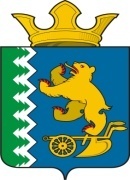 №п/пДолжностные лицаФункцииКонтакты1Должностные лица администрации Слободо-Туринского сельского поселения Организация и проведение мероприятий по реализации программы8 (34361) 2-11-37 sl_tur_sp1@mail.ru№п/пНаименование мероприятияСведения о мероприятииОтветственный исполнительСрок исполнения1.ИнформированиеАдминистрация  осуществляет информирование контролируемых лиц и иных заинтересованных лиц по вопросам соблюдения обязательных требований.Информирование осуществляется посредством размещения соответствующих сведений на официальном сайте Администрации в информационно-телекоммуникационной сети «Интернет» и в иных формах.Администрация  размещает и поддерживает в актуальном состоянии на своем официальном сайте в сети «Интернет»:1) тексты нормативных правовых актов, регулирующих осуществление муниципального контроля в сфере дорожной деятельности;2) руководства по соблюдению обязательных требований.3) программу профилактики рисков причинения вреда и план проведения плановых контрольных мероприятий;4) сведения о способах получения консультаций по вопросам соблюдения обязательных требований;5) доклады, содержащие результаты обобщения правоприменительной практики;6) доклады о муниципальном контроле;7) иные сведения, предусмотренные нормативными правовыми актами Российской Федерации, нормативными правовыми актами субъекта Российской Федерации, муниципальными правовыми актами.Должностные лица АдминистрацииВ течение года2.Обобщение правоприменительной практикиДоклад о правоприменительной практике при осуществлении муниципального контроля готовится ежегодно до 1 марта года, следующего за отчетным, подлежит публичному обсуждению.Доклад о правоприменительной практике размещается на официальном сайте Администрации в  информационно-телекоммуникационной сети «Интернет», до 1 апреля года, следующего за отчетным годом.Должностные лица Администрации1 раз в год3.Объявление предостереженияПри наличии у контрольного органа сведений о готовящихся или возможных нарушениях обязательных требований, а также о непосредственных нарушениях обязательных требований, если указанные сведения не соответствуют утвержденным индикаторам риска нарушения обязательных требований, контрольный орган объявляет контролируемому лицу предостережение о недопустимости нарушения обязательных требований законодательства и предлагает принять меры по обеспечению соблюдения обязательных требований.   Контролируемое лицо вправе после получения предостережения о недопустимости нарушения обязательных требований подать в Администрацию возражение в отношении указанного предостережения в срок не позднее 30 дней со дня получения им предостережения. Возражение в отношении предостережения рассматривается Администрацией в течение 30 дней со дня его получения, контролируемому лицу направляется ответ с информацией о согласии или несогласии с возражением. В случае несогласия с возражением указываются соответствующие обоснования.Должностные лица АдминистрацииВ течение года4.КонсультированиеКонсультирование осуществляется должностными лицами Администрации по телефону, в письменной форме, на личном приеме либо в ходе проведения профилактического мероприятия, контрольного мероприятия. Время консультирования при личном обращении составляет 10 минут.Консультирование, осуществляется по следующим вопросам:- разъяснение положений нормативных правовых актов, содержащих обязательные требования, оценка соблюдения которых осуществляется в рамках муниципального контроля ;- разъяснение положений нормативных правовых актов, регламентирующих порядок осуществления муниципального контроля;- компетенция уполномоченного органа;- порядок обжалования решений органов муниципального контроля, действий (бездействия) муниципальных инспекторов.В случае если в течение календарного года поступило 5 и более однотипных (по одним и тем же вопросам) обращений контролируемых лиц и их представителей по указанным вопросам, консультирование осуществляется посредствам размещения на официальном сайте Администрации в информационно-телекоммуникационной сети «Интернет» на странице «Муниципальный контроль»  письменного разъяснения, подписанного уполномоченным должностным лицом Администрации.Должностные лица АдминистрацииВ течение года5.Профилактический визитОбязательный профилактический визит проводится в отношении объектов контроля, отнесенных к категории значительного риска .О проведении обязательного профилактического визита контролируемое лицо уведомляется органом муниципального контроля не позднее чем за 5 рабочих дней до дня его проведения в письменной форме на бумажном носителе почтовым отправлением либо в форме электронного документа, подписанного электронной подписью, в порядке, установленном частью 4 статьи 21 Федерального закона от 31.07.2020 № 248-ФЗ .Контролируемое лицо вправе отказаться от проведения обязательного профилактического визита, уведомив об этом должностное лицо, направившего уведомление о проведении обязательного профилактического визита в письменной форме на бумажном носителе почтовым отправлением либо в форме электронного документа, подписанного электронной подписью, не позднее чем за 3 рабочих дня до дня его проведения.Срок проведения профилактического визита (обязательного профилактического визита) определяется должностным лицом самостоятельно и не может превышать 1 рабочий день.Профилактический визит проводится должностным лицом в форме профилактической беседы по месту осуществления деятельности контролируемого лица либо путем использования видео-конференц-связи.В ходе профилактического визита контролируемое лицо информируется об обязательных требованиях, предъявляемых к его деятельности либо к используемым им объектам контроля, их соответствии критериям риска, основаниях и рекомендуемых способах снижения категории риска, а также о видах, содержании и об интенсивности контрольных мероприятий, проводимых в отношении контролируемого лица, исходя из отнесения к категории риска.В ходе профилактического визита должностным лицом может осуществляться консультирование контролируемого лица в порядке, установленном пунктом 4 настоящего Плана, а также статьей 50 Федерального закона Федерального закона от 31.07.2020 № 248-ФЗ.При профилактическом визите (обязательном профилактическом визите) контролируемым лицам не выдаются предписания об устранении нарушений обязательных требований. Разъяснения, полученные контролируемым лицом в ходе профилактического визита, носят рекомендательный характер.Должностные лица АдминистрацииВ течение года